Topic/Skill Definition/TipsExample1. HistogramsA visual way to display frequency data using bars.Bars can be unequal in width.Histograms show frequency density on the y-axis, not frequency.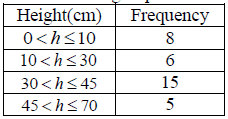 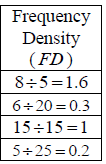 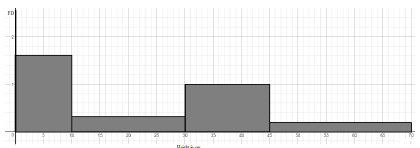 2. Interpreting HistogramsThe area of the bar is proportional to the frequency of that class interval.A histogram shows information about the heights of a number of plants. 4 plants were less than 5cm tall. Find the number of plants more than 5cm tall.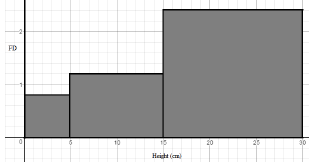 Above 5cm:1.2 x 10 + 2.4 x 15 = 12 + 36 = 483. Cumulative FrequencyCumulative Frequency is a running total.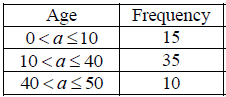 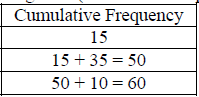 4. Cumulative Frequency DiagramA cumulative frequency diagram is a curve that goes up. It looks a little like a stretched-out S shape.Plot the cumulative frequencies at the end-point of each interval.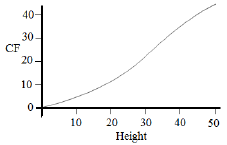 5. Quartiles from Cumulative Frequency DiagramLower Quartile (Q1): 25% of the data is less than the lower quartile. Median (Q2): 50% of the data is less than the median.Upper Quartile (Q3): 75% of the data is less than the upper quartile.Interquartile Range (IQR): represents the middle 50% of the data.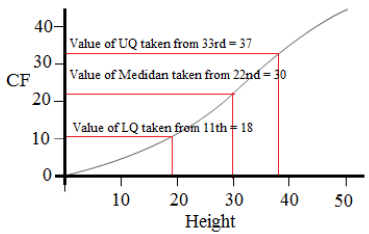 6. HypothesisA statement that might be true, which can be tested.Hypothesis: ‘Large dogs are better at catching tennis balls than small dogs’.We can test this hypothesis by having hundreds of different sized dogs try to catch tennis balls.